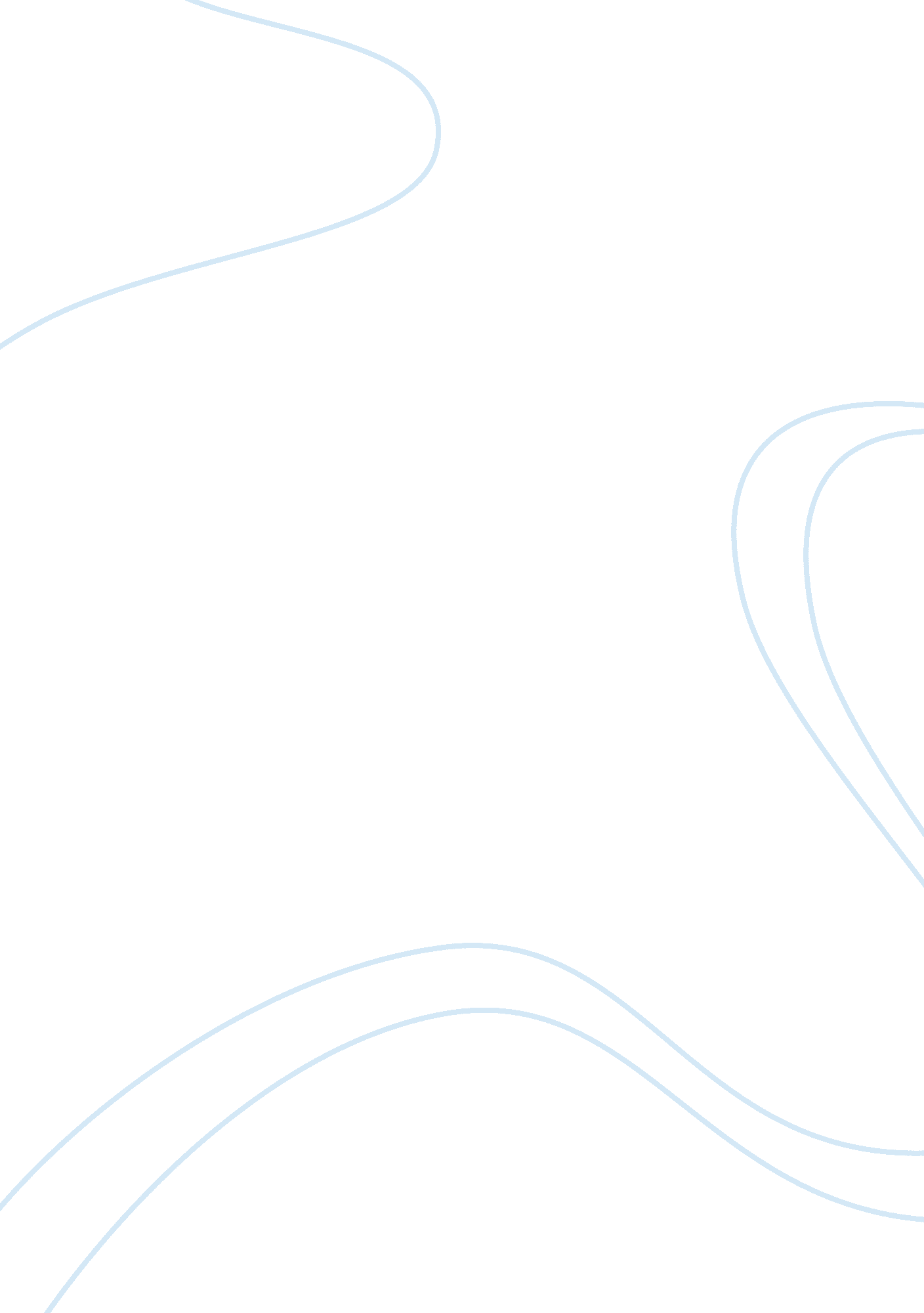 If i could change one thing about me essay sample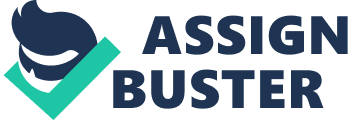 Settings: 
– At Home 
– In School Conflict: 
-When I do have a problem with focusing on my studies, and at home, especially to my mom. Character: 
– My family 
– My friends Thesis Statement: 
– Well, there are many things I would like to change about myself, but If could change one thing about me, it would probably my attitude of being lazy. If I wasn’t so lazy I could get so much more done and I’m sure I would be more fulfilled with my life. At first, it was all about in our home. My mom usually takes orders at me like cleaning my room, doing the dishes, and also doing some other choirs. And because of my laziness, I usually do every day is texting, surfing in my laptop, watching TV, and also playing computer games especially in my Tab. I always forgot what my mom told me to do, so I just keep that in my mind, but the problem is I always say to myself that I’m just going to do it later. Or let’s just say it’s Mañana Habit. Sometimes, I let my older brother do all the task that I’ve gave to him even though he didn’t noticed that was our mother’s task to me. I always trick my brother when it comes to choirs. I always don’t want to clean the house because, every time we went home in Bulacan, Me and my brother, always sweeping on the floor. And later, there’s already a dust. Even though we wet the floor still, it would always have a dust. That’s the reason why I gave up cleaning the house and doing another choirs. Sometimes, if I have a mood in cleaning I would probably go outside, clean, take all my dogs and bath them. But the best thing I ever did in my entire life when it comes to doing the choirs is that, I always water the plants and let it clean and green. I enjoyed watering plants than sweeping the floor. But of course I have to get rid my Mañana Habit and being lazy. Since I’m getting old, I have to be responsible enough doing all the choirs, and by not being dependent to my brother when it comes to cleaning. Second, this time, this is all about in school especially in my studies. I know that I need to study. I tried very hard to study but I just could not focus on my studying. I banned myself from watching TV or using computer. At first, I feel like I making progress. However, I began to distract again. This time, I was not distracted by TV or computer but by texting or using my cellphone taking pictures. I just can’t take it away. Every time I’m going to review it really distract me when I use my phone and later I’ll just fall asleep and I forgot to review. As I woke up like 5am to 6am, I always cram as I review all the subjects when it has quizzes or assignments. At school sometimes I wasn’t paying attention. All I ever do is touch my phone and surf in my cellphone and update or even daydreaming. It is because it is all about of being lazy. I am really horrible at time management. I can’t even separate my fun time and of being serious when I’m reviewing. That’s why if I could name and change one thing about me, it would probably my attitude of being lazy. And lastly, it is all about in my friends and classmates, since I was that lazy, I usually copy assignments in my friends and classmates because, I always sleep late like 1am and then when I go to school I have this daydreaming every time when classes begin. It feels like my brains aren’t there. Like they’ve said “ Physically present, mentally absent”, this time, I would promise myself that I will not be lazy anymore. We know that being lazy is a self-rewarding. Teenagers nowadays are held of being lazy due to technology. It affects our studies, our mind. It may also be unhealthy to our life. I always try my best in studying, even at home. I always pray to God that I can do this by ridding my attitude of being lazy. 